  Great Waltham Parish CouncilClerk, W J Adshead-Grant, The Parish Office, Great Waltham Village Hall (Houlton Hall), South Street, Great Waltham, Essex CM3 1DF Telephone 07880717329.E Mail:  clerk@greatwalthamparishcouncil.co.uk Website: e-voice .org /greatwalthamparish PLEASE NOTE THAT THIS IS A PUBLIC MEETING . MASKS ARE MANDATORY.THE ROOM WILL BE VENTILATED AND PLEASE OBSERVE SOCIAL DISTANCING.Posted You are hereby summonsed to attend the Meeting of the Great Waltham Parish Council on Monday 17th January 2022 in the. Scout Hut , Blossom way , Off Cherry Garden Road , Great Waltham at 7.30pm for transacting the following business:w j Adshead-Grant, Clerk.The Public and Press are cordially invited to be present. Members of the public are invited to address the Council at the Public Open Session.AGENDA.21/966	Chairman’s WelcomeChairpersonCouncillors	21/967	Apologies21/968	Declarations of interests (existence and nature) with regard to items on the agenda and any request for dispensation.21/969		Public Participation session (Items do not need to be on the agenda)21/970		Report by County Councillor. - Cllr Mike Steel21/971		Report by Chelmsford City Councillor.21/972	Confirmation of the minutes of the monthly meeting held on 20th December  202121/973		Local Planning Authority Decisions: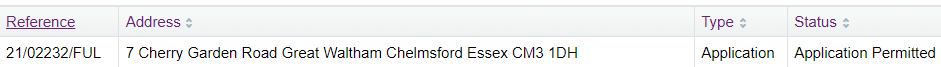 21/974		Planning ApplicationsReference:  21/02397/FULAddress: 13 Cherry Garden Road Great Waltham Chelmsford Essex Description of works: Formation of vehicle access across vergeApplication Number 21/00881/FUL Address Broomfield Hospital Hospital Approach Broomfield Chelmsford CM1 7ET Proposal Formation of a new link road between Woodhouse Lane and Broomfield Hospital, including associated drainage, closure of sections of Woodhouse Lane, and ancillary infrastructure.Application Number 20/02064/OUT Address Strategic Growth Site North Of Woodhouse Lane Broomfield Chelmsford Essex Proposal Outline application for residential development for up to 512 dwellings including affordable housing and custom build homes (Use Class C3), Local Centre (Use Classes E, F.1 and F.2), formal and informal open space, and associated infrastructure. All matters reserved except for primary access.Application Number 21/02311/FUL Address 10 Bakers Mead Great Waltham Chelmsford CM3 1AL Proposal Replacement of existing conservatory.Reference: 21/02389/FULAddress: Land East Of Rye Cottage Broads Green Great Waltham Chelmsford Description of works: Demolition of existing stables. Construction of two dwellings with associated works and formation of access.Reference: 21/02425/LBC and 21/02424/FULAddress: Crowbush The Village Great Waltham Chelmsford Description of works: Internal alterations to existing dwelling with the construction of a stud partition wall. Installation of an extract vent to the external side elevationReference: 21/02456/FUL and 21/02457/LBCAddress: Green Oaks Brook Hill North End Dunmow Description of works: Removal of an existing conservatory addition and construction of a replacement single storey extension21/975	Finance Reports:Reserve Account			£ 10,700Allotment Deposit		£700	FE Variable Speed Camera	£10,000Current Account			£ 28,755.61Income – CIF Grant 2022	£5,000Allotment Payments		£28.86Total on Hand				£ 39,456.2721/976	Payments for ApprovalTotal							£5,618.1921/977	Monthly Bank reconciliation – Chairman of the F&GP21/978	Updates on the action tracker – All21/979	To consider proposed revised Councillor Co-option Policy wording.- Cllr Gilbert21/980	To consider proposed revised Playground Safety Inspections Policy wording.- Cllr Gilbert21/981	To consider proposed revised format of the Council’s policy documents.- Cllr Gilbert21/982		Update on Queen’s Jubilee Celebrations in the Parish – Cllr Lockwood21/983	Request from North End residents to add power back into the BT telephone box where North End have installed a defibrillator and heated cabinet.- Cllr McDevitt21/984	Offer from Village Hall to put notices on to their new noticeboard at the entrance of the Village Hall.- The Clerk.21/985	Clarify the purpose of the Highways tracker as part of the Action Tracker– Cllr Martin21/986		Update on 2022 CIF Application for Ford End – Cllr Martin21/987		Feedback report on the “Bus Back Better” presentation	- Cllr Palmer21/988		Proposed dates for 2022 Meetings – The Clerk21/989		Update on the Tree Survey – Cllr Micklem21/990		Discuss meeting facilities for 2022- The Clerk21/991		Update on 2022 Road Safety Trust Grant Application – Cllr Martin21/992	To discuss the recommendations contained in the report on the findings of the Cherry Garden Road parking survey.- Cllr Gilbert21/993	Appoint an electrician for the review of the pavilion electrics – Cllr Martin21/994	Update on the Pavilion works and authorisation to order the windows , doors  and flooring materials – Cllr Martin21/995	Discuss and approve any items for the “Parish Council News” section of the Parish News – Cllr SteelNext Planned meetings:Monday 24th January 2022 – F&GP 7.30PM in the Parish office.Monday 21st February 2022 – Full Meeting – The Scout Hut ? To be Confirmed.DateDetailsValue
£Budget
 Heading02.12.2021Village Hall rent£316.09office rent21.12.2021Handyman Salary£1154.31Salary21.12.2021Essex pension Fund£383.23Pension21.12.2021PAYE£539.11PAYE21.12.2021Cllr Martin - Pavillion Expenses£8.69General Reserve21.12.2021Cllr Martin - Pavillion Expenses£13.38General Reserve21.12.2021Donation for use of the Scout Hut - December£20.00General Reserve20.12.2021Swalec - Power£190.10Utilities31.12.2021Service Charge£18.00bank charges02.01.2022Village Hall rent£316.09office rent18.01.2022JCM - Pump Green£540.00General Reserve18.01.2022PAYE£538.71Paye18.01.2022Handyman Salary£1,111.25Salary18.01.2022essex pension fund£383.23Pension18.01.2022Dm Payroll£66.00Salary18.01.2022Donation for the use of the Scout Hut£20.00General Reserve